广东省网络空间安全协会关于举办“计算机运维”培训的通知各相关单及个人：为推进我省信息化国产化进程，培养和选拔优秀信创人才，使参赛选手能够深入掌握信创终端设备、信创操作系统及开源软件所需知识和技能，广东省网络空间安全协会联合华为终端有限公司、中国高科集团股份有限公司、麒麟软件有限公司推出计算机运维培训。相关事项如下： 培训课程计算机运维培训课程设置麒麟操作系统的安装与应用，信创开源软件安装、部署及应用安全，Linux系统安全防护、信创服务器资源监控应用安装与部署、信创产业发展现状和未来展望五个模块。培训对象2022年广东省信创大赛-计算机运维项目参赛人员。培训目的围绕计算机办公日常运维、优化改善等运维服务需求，通过理论和实践相结合的方式，针对麒麟操作系统的运维体系开展系统性的讲解，目的是让参赛选手深入掌握麒麟操作系统和开源软件，提升参赛选手的计算机运维能力和应用水平。培训内容本次培训内容包括麒麟操作系统安装与应用、开源软件的安装及应用、信创产业发展现状和未来展望，具体内容详见（附件二：课程表）。培训时间、方式（一）培训方式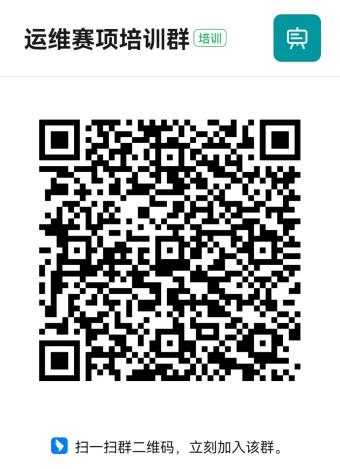 疫情期间采用在线直播方式：在钉钉直播并进行线上互动。支持视频、语音、板书、签到等功能。培训班务老师组织学员提前进入课堂，在手机/电脑上学习。参加培训的选手请下载钉钉，扫码二维码进入课堂。（二）培训时间培训日期：2022年10月15日。收费标准培训费用：免费。联系方式联系电话：020-83609433、邮箱：gdaqpx@163.com；联系人：陈菊珍15989296453、陈美云 18688452239；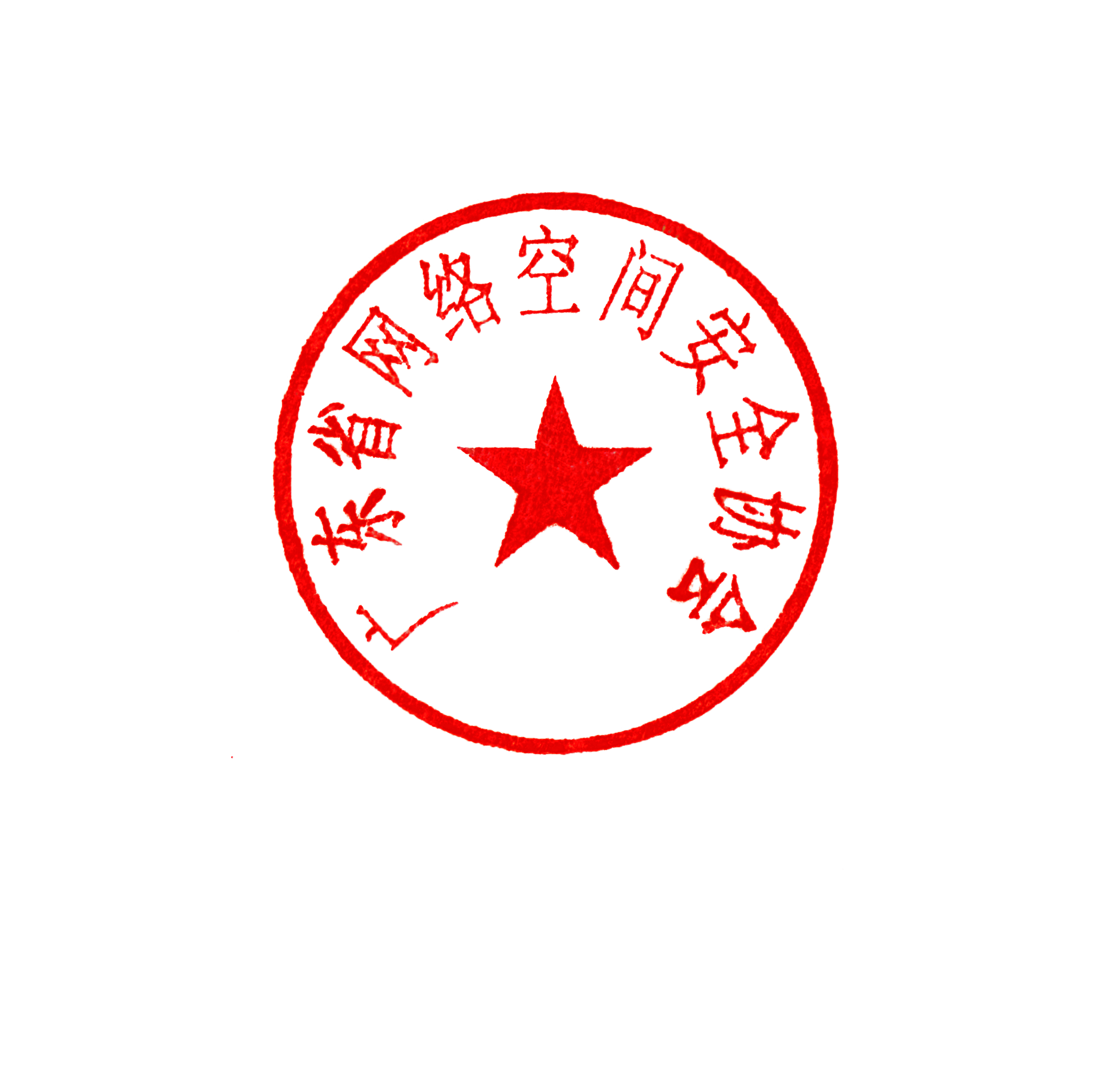 附件一：培训师资介绍附件二：课程表         广东省网络空间安全协会                                    2022年10月12日附件一：培训师资介绍1.程晓峰：信息安全博士，高级工程师，国家等级保护高级 测评师、国家网络安全等级保护标准执笔专家、国家通信行业信 息安全标准执笔专家、中共重庆市委网信办特聘专家、工信部网 络信息安全特聘专家、国家密码学会理事，广东省网络空间安全 协会副秘书长。2.张正：麒麟软件有限公司高级培训讲师，拥有近10年企业运维管理经验，曾负责设计和建设国土局、发改委、城管委、军运会等云平台项目，具有丰富的虚拟化及云平台的实战经验以及高可用集群、数据库和中间件的运维经验，并对新兴技术的发展动向有精准把握。另外，具备丰富的IT教育经验，并通过了OCP、VCP等行业认证。目前主要负责麒麟软件公司云计算序列课程的研发和教学工作，致力于推广国产操作系统课程和行业人才建设。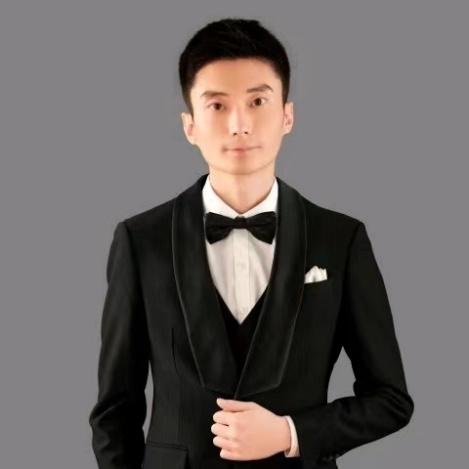 3.于治宇：中国高科集团股份有限公司高级培训讲师，毕业于同济大学软件工程系，拥有14年从业经验，曾在IBM任职7年，担任金融行业解决方案架构师，主导和参与了中行、建行、江苏农商等银行信息系统方案设计和项目实施，有大型信息系统设计、实施和运维经历，擅长大数据、复杂高性能系统的设计与实施，目前主要负责大数据序列课程的研发和教学工作，致力于推广大数据课程和行业人才建设。附件二课 程 表日 期时   间时   间课 程 课程内容授课教师10月15日上午09:00-10:30信创产业发展现状和未来展望1、信创发展历程2、信创对推动产业数字化转型和数字经济发展的作用3、信创产业发展现状和未来展望程晓峰10月15日上午10:40-11:50麒麟操作系统的安装1、系统安装2、网络配置3、桌面配置张正10月15日上午10:40-11:50麒麟操作系统的应用1、终端打开与关闭2、shell概念3、shell的种类4、命令终端提示信息5、命令格式6、获取帮助7、基础命令who，pwd，cd，ls，mkdir，touch，cat，cp，mv，rm的用法和参数详解；张正10月15日下午14:00-15:00信创开源软件安装、部署及应用1、Docker容器基础知识2、MySQL容器化安装与部署3、Rabbitmq容器化安装与部署于治宇10月15日下午15:00-16:00Linux系统安全防护1、Linux系统iptables防火墙原理2、Linux系统iptables防火墙应用于治宇10月15日下午16:00-17:30信创服务器资源监控应用安装与部署1、Prometheus监控软件安装、配置与部署2、Grafana监控软件安装、配置与部署于治宇